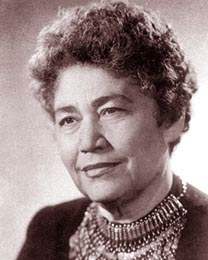 Си́льва Баруна́ковна Капутикя́н (1919—2006) — крупнейшая армянская поэтесса XX века, писатель и публицист, академик НАН РА. Заслуженный деятель культуры Армянской ССР (1970). Заслуженный работник культуры Грузинской ССР (1980). Лауреат Сталинской премии второй степени (1952). Член ВКП (б) с 1945 года.С. Б. Капутикян родилась 5 января 1919 года, в Ереване, в семье учителя и бывшего редактора революционной газеты, беженца из города Ван Барунака Капутикяна. Окончила среднюю школу. В 1936—1941 годах училась на филологическом факультете Ереванского университета, затем окончила Высшие курсы Литературного института. Начала печататься с 1933 года.Член Союза писателей Армении с 1941 года. Действительный член Национальной академии наук РА (1994), академий «Духовного единения народов мира» и «По вопросам природы и общества». Была депутатом Ереванского городского Совета депутатов трудящихся. Член Международного интеллектуального клуба «ПЕН-клуб».Занимала активную позицию по Карабахскому вопросу. Один из лидеров карабахского движения. Вместе с Зорием Балаяном 26 февраля 1988 года встречалась с Горбачёвым, надеясь уговорить его разрешить карабахский вопрос в пользу Армении. Автор множества патриотических произведений.С начала 1990-х поэтесса выступала с острой критикой армянских властей и их политики, после подавления митингов оппозиции в 2004 года вернула полученный в 80-летие Орден Святого Месропа Маштоца президенту Армении Р. Кочаряну.Всенародно любимая поэтесса скончалась в Ереване, 26 августа 2006 года. Похоронена в ереванском Пантеоне имени Комитаса.